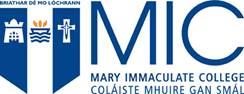 Graduate Certificate in Academic Practice2020-2021 All questions must be answered  	Please email completed form to:  TaughtProgrammes@mic.ul.ie Do not leave blanks or put in dashes 	 	                              Please use BLOCK LETTERS using BLACK ink * including terminal QCA for Mary Immaculate College/UL graduates.  ** Under the National Framework of Qualifications. IMPORTANT NOTICE:  Applicants with qualifications from institutions other than Mary Immaculate College will need to submit a transcript of your Level 8 qualification (to include your final degree(s) results.  Please note that MIC will make conditional offers subject to submission of transcripts, where not available.  Transcripts can be emailed to TaughtProgrammes@mic.ul.ie when they become available.20	I affirm that the particulars given in relation to this application are in all respects true and I agree to be bound by the academic regulations of the University.  	SIGNATURE OF APPLICANT 	 	DATE 	 	 	                  	 Closing date for receipt of applications is Monday 16th August 2021FOR OFFICIAL USE ONLY DOES THIS APPLICANT NEED TO BE (Please tick) COMMENTS AN OIFIG IONTRÁLA IARCHÉIME AMHÁIN: 1 1  APPLICATION TO UNDERTAKE STUDY    LEADING TO THE AWARD OF A  APPLICATION TO UNDERTAKE STUDY    LEADING TO THE AWARD OF A  APPLICATION TO UNDERTAKE STUDY    LEADING TO THE AWARD OF A  APPLICATION TO UNDERTAKE STUDY    LEADING TO THE AWARD OF A Grad. Cert.   X MA  ■ MEd  ■ PhD  ■ Grad. Cert.   X MA  ■ MEd  ■ PhD  ■ Grad. Cert.   X MA  ■ MEd  ■ PhD  ■ Grad. Cert.   X MA  ■ MEd  ■ PhD  ■ Grad. Cert.   X MA  ■ MEd  ■ PhD  ■ Grad. Cert.   X MA  ■ MEd  ■ PhD  ■ Grad. Cert.   X MA  ■ MEd  ■ PhD  ■ Grad. Cert.   X MA  ■ MEd  ■ PhD  ■ Grad. Cert.   X MA  ■ MEd  ■ PhD  ■ Grad. Cert.   X MA  ■ MEd  ■ PhD  ■ Grad. Cert.   X MA  ■ MEd  ■ PhD  ■ Grad. Cert.   X MA  ■ MEd  ■ PhD  ■ Grad. Cert.   X MA  ■ MEd  ■ PhD  ■ 2 2 TITLE OF COURSE APPLIED FOR: TITLE OF COURSE APPLIED FOR: TITLE OF COURSE APPLIED FOR: TITLE OF COURSE APPLIED FOR:         Graduate Certificate in Academic Practice (GCAP)         Graduate Certificate in Academic Practice (GCAP)         Graduate Certificate in Academic Practice (GCAP)         Graduate Certificate in Academic Practice (GCAP)         Graduate Certificate in Academic Practice (GCAP)         Graduate Certificate in Academic Practice (GCAP)         Graduate Certificate in Academic Practice (GCAP)         Graduate Certificate in Academic Practice (GCAP)         Graduate Certificate in Academic Practice (GCAP)         Graduate Certificate in Academic Practice (GCAP)         Graduate Certificate in Academic Practice (GCAP)         Graduate Certificate in Academic Practice (GCAP)         Graduate Certificate in Academic Practice (GCAP) 3 3 NAME IN FULL                                  NAME IN FULL                                  NAME IN FULL                                  NAME IN FULL                                  4 4  NAME (as on birth certificate, if different)     NAME (as on birth certificate, if different)     NAME (as on birth certificate, if different)     NAME (as on birth certificate, if different)    5 5  REGISTRATION NUMBER (former Mary Immaculate students only)   REGISTRATION NUMBER (former Mary Immaculate students only)   REGISTRATION NUMBER (former Mary Immaculate students only)   REGISTRATION NUMBER (former Mary Immaculate students only)  6 6 PPS Number  PPS Number  PPS Number  PPS Number  7 7 DATE OF BIRTH DATE OF BIRTH DATE OF BIRTH DATE OF BIRTH 8 8 NATIONALITY NATIONALITY NATIONALITY NATIONALITY 9 9  ADDRESS FOR CORRESPONDENCE  (If your correspondence details change,             you should notify us immediately in writing)  ADDRESS FOR CORRESPONDENCE  (If your correspondence details change,             you should notify us immediately in writing)  ADDRESS FOR CORRESPONDENCE  (If your correspondence details change,             you should notify us immediately in writing)  ADDRESS FOR CORRESPONDENCE  (If your correspondence details change,             you should notify us immediately in writing) 10 10 DAYTIME TELEPHONE NUMBER MOBILE NUMBER (if different) DAYTIME TELEPHONE NUMBER MOBILE NUMBER (if different) DAYTIME TELEPHONE NUMBER MOBILE NUMBER (if different) DAYTIME TELEPHONE NUMBER MOBILE NUMBER (if different) 11 11 Email Address Email Address Email Address Email Address 12 12 PERMANENT ADDRESS (or that of next of kin) PERMANENT ADDRESS (or that of next of kin) PERMANENT ADDRESS (or that of next of kin) PERMANENT ADDRESS (or that of next of kin) 13 13 APPLICATION FEE Have you paid the non-refundable Application Fee of €50 (please see MIC website for details) PayPal Receipt Number: APPLICATION FEE Have you paid the non-refundable Application Fee of €50 (please see MIC website for details) PayPal Receipt Number: APPLICATION FEE Have you paid the non-refundable Application Fee of €50 (please see MIC website for details) PayPal Receipt Number: APPLICATION FEE Have you paid the non-refundable Application Fee of €50 (please see MIC website for details) PayPal Receipt Number: Yes                           o Yes                           o Yes                           o Yes                           o Yes                           o Yes                           o Yes                           o Yes                           o Yes                           o Yes                           o Yes                           o Yes                           o Yes                           o 14 14 THIRD LEVEL EDUCATION (Please provide evidence of your Level 8) THIRD LEVEL EDUCATION (Please provide evidence of your Level 8) THIRD LEVEL EDUCATION (Please provide evidence of your Level 8) THIRD LEVEL EDUCATION (Please provide evidence of your Level 8) THIRD LEVEL EDUCATION (Please provide evidence of your Level 8) THIRD LEVEL EDUCATION (Please provide evidence of your Level 8) THIRD LEVEL EDUCATION (Please provide evidence of your Level 8) THIRD LEVEL EDUCATION (Please provide evidence of your Level 8) THIRD LEVEL EDUCATION (Please provide evidence of your Level 8) THIRD LEVEL EDUCATION (Please provide evidence of your Level 8) THIRD LEVEL EDUCATION (Please provide evidence of your Level 8) THIRD LEVEL EDUCATION (Please provide evidence of your Level 8) THIRD LEVEL EDUCATION (Please provide evidence of your Level 8) THIRD LEVEL EDUCATION (Please provide evidence of your Level 8) THIRD LEVEL EDUCATION (Please provide evidence of your Level 8) THIRD LEVEL EDUCATION (Please provide evidence of your Level 8) THIRD LEVEL EDUCATION (Please provide evidence of your Level 8) Names and Addresses of Institutions attended Names and Addresses of Institutions attended Names and Addresses of Institutions attended Years of  study From         to  Major areas of Specialisation Major areas of Specialisation Major areas of Specialisation Major areas of Specialisation Qualification Qualification Qualification Class of Qualification* Class of Qualification* Class of Qualification* Class of Qualification* Level of Qualification ** Level of Qualification ** Level of Qualification ** Level of Qualification ** 15 State briefly but explicitly the basis of your interest in this programme and how this relates to your career objectives 16Impact: How do you see this programme impacting on the learning experience of your students?17Briefly describe your teaching and learning context, and how your current role involves supporting student learning.  19Please state how the Programme of Study came to your attention. Please be specific giving title of newspaper, media, webpage, word of mouth, other (please specify). Accepted Rejected Pending  SIGNATURE DATE 